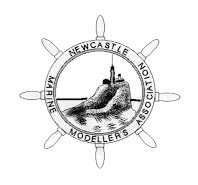 Newcastle Marine Modellers AssociationMembers Stock List April 2021Speed Controllers  $32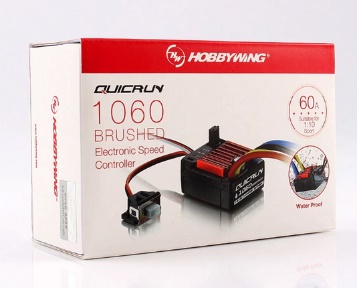 Water-proof and dust-proof.
Fwd/Rev/Br running mode fits for various vehicles (Fwd =Forward, Br=Brake, Rev=Reverse).  (WE NEED TO SET FOR F?R MODE)
set the ESC parameters with jumpers.Built-in BEC BEC Output: 2A/5V (Linear Mode)
Automatic throttle range calibration, easy to use.
Multiple protections: Low voltage cut-off protection for battery / Over-heat protection / Throttle signal loss protection.

Specifications:
Model: 1060-BRUSHED
Peak Current: 60A /360A  (NOTE UNDER 10 A @ 12V)
Voltage Range: 2-3S Lipo or 5-9 NiMH 

Net Weight: 122g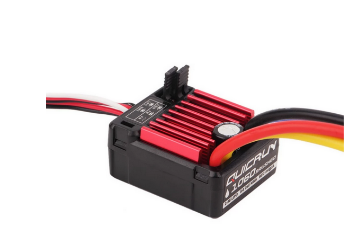 Large Motors  $30.00 (inc bracket $28 w/o bracket)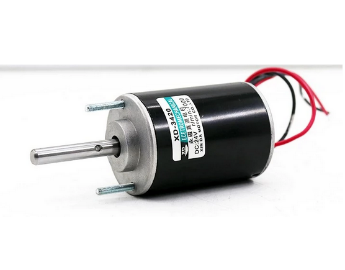 3420 Motor 12V 3500rpm Permanent Magnet Motor DC Motor Adjustable Reversing MotorDouble ball bearings12V 2400 RPM No Load 0.31A full load 2.4AShaft 8mm Length 71mm Dia 51 mmSmall Motors  $20.00Motor Diameter: about 31mm 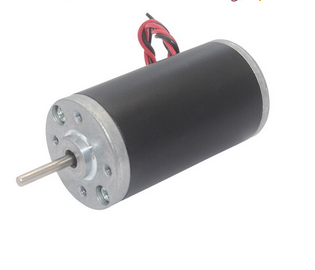 Motor Body Length: about 57mm Output Shaft Diameter: about 3mm Output Shaft Length: about 19mm Weight: about 165g Voltage Range: DC6V-24V Speed: 4000rpm Output 15 WReceivers  $20.00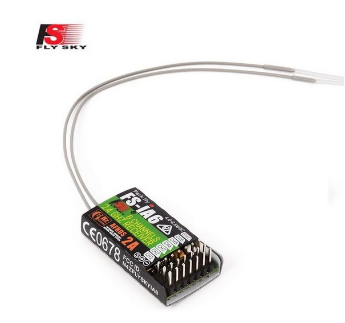 Flysky IA6 Receiver FS-IA6/FS-IA6B/ 6CH 2.4G Dual AntennaItem Name: FS-iA6 receiver
Channels: 6
Frequency Range :2.4-2 .48 GHz
Number of Band: 140
Transmitting Power: not more than 20dBm
Receiver Sensitivity:-105dBmLarge Servo  $15.00Mitoot MG996R Motor Durable Servos Digital Metal Gear 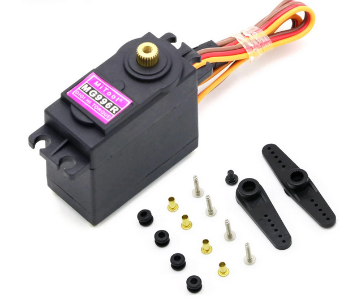 Dimension : 40mm x 19mm x 43mm
Weight : 56g
Operating Speed : 0.17sec / 60 degrees (4.8V no load)
Operating Speed : 0.13sec / 60 degrees (6.0V no load)
Stall Torque : 13 kg-cm (180.5 oz-in) at 4.8V
Stall Torque : 15 kg-cm (208.3 oz-in) at 6V
Operation Voltage : 4.8 - 7.2Volts
Gear Type: All Metal Gears
Connector Wire: Heavy Duty, 11.81" (300mm)Small Servo  $10Mitoot MG90S Metal gear Digital 9g Servo SG90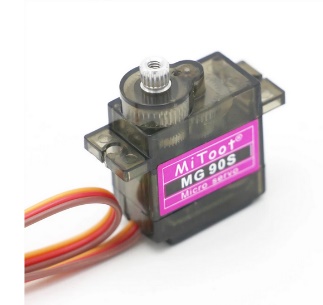 Working torque: 2KG/cm
Reaction speed: 0.11 seconds / 60 degrees (4.8V
Rotation angle: 360 degrees
Servo: analog Servo
Operating voltage: 4.8V WILL BURN OUT AT 6V
Structural Material: copper metal teeth, coreless motor, double ball bearing
Size: approx. 23 x 12 x 29mm (L*W*H)Long Servo Extensions  $2.00Servo Extension Lead Wire Cable For RC Futaba JR Male to Female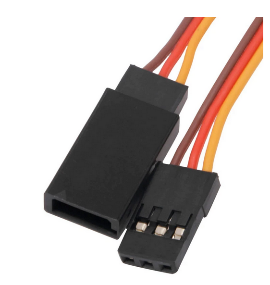 Length 500mSmall Servo Extensions  $2.00Servo Extension Lead Wire Cable For RC Futaba JR Male to Female 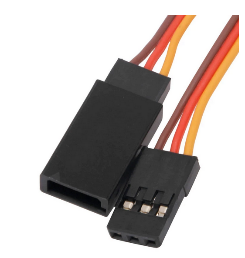 Length 500 mm